UTORAK 7.4.2020.ODUZMI:-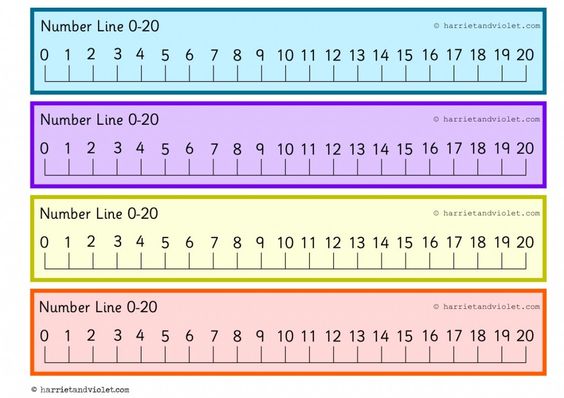 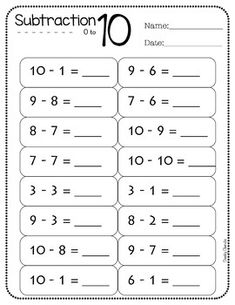 